HOW TO INSTALL RICOH PRINTER DRIVERS ON MACLocate the Ricoh printer drivers that were downloaded on your computerTo install the driver, double-click on the driver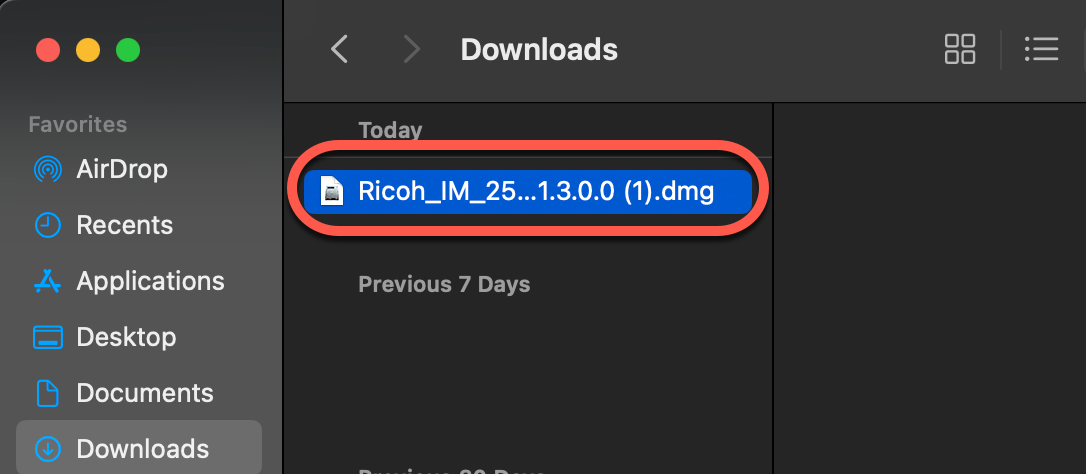 A new window will openDouble-click the driver icon that looks like an Open box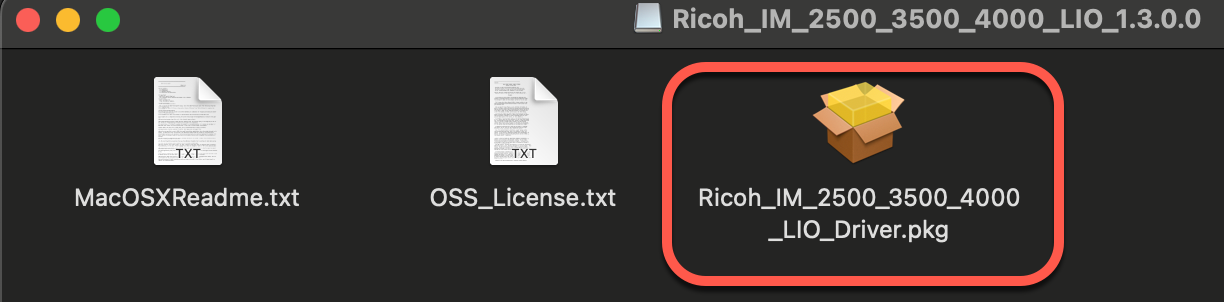 After double-clicking on the installation icon. A new Install window will openClick Continue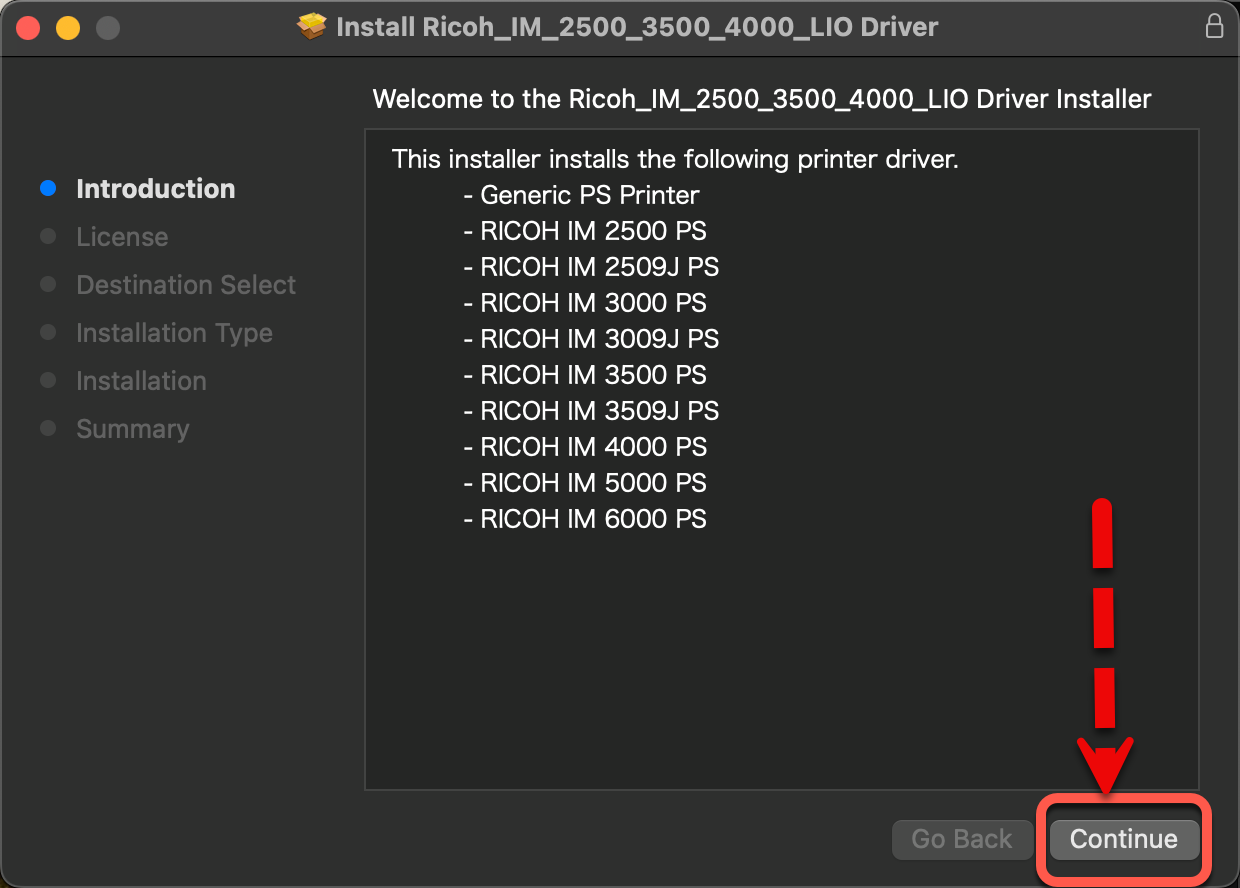 Software License AgreementClick Continue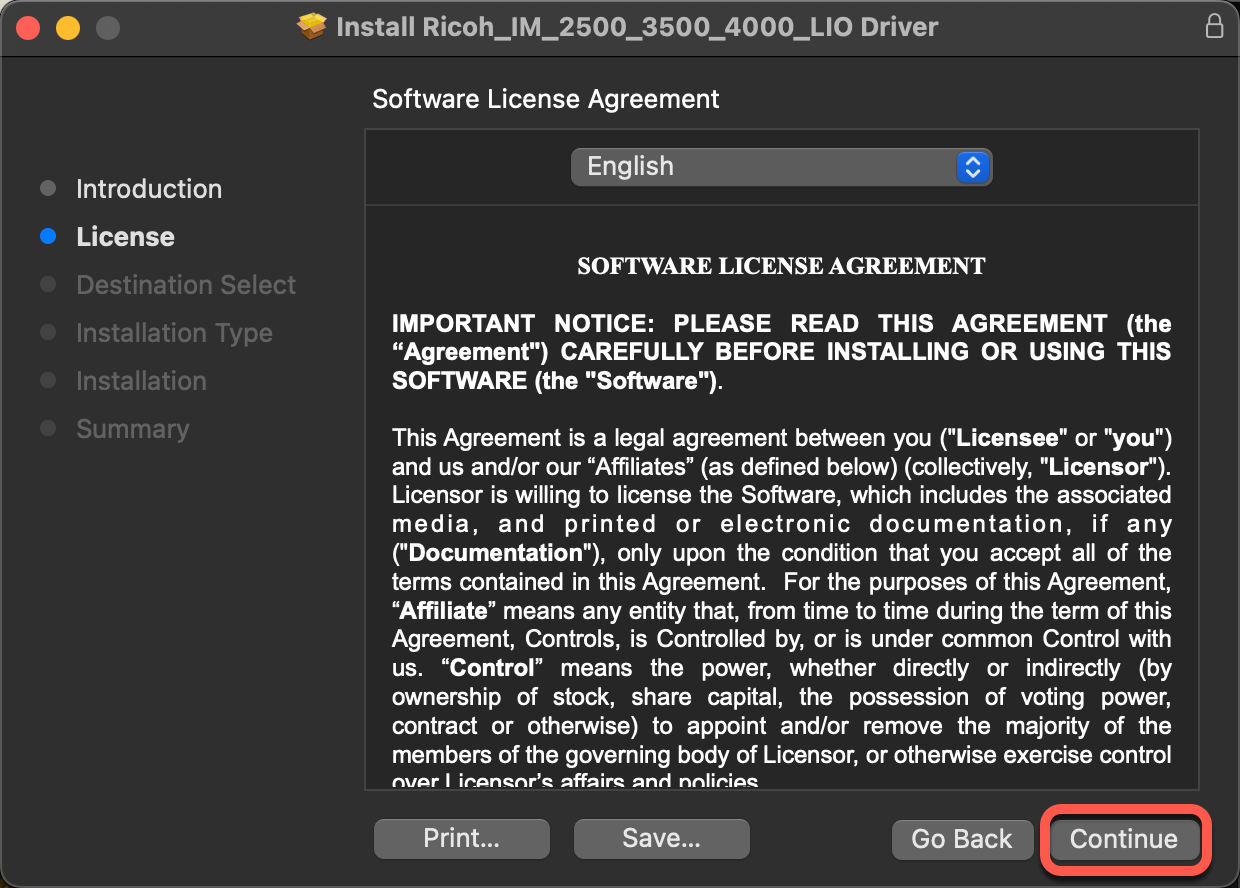 On the next window. Click on Agree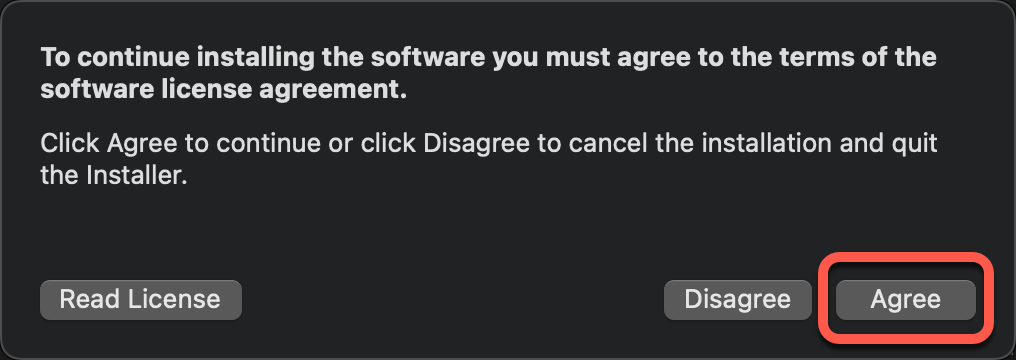 On the next window. Click Install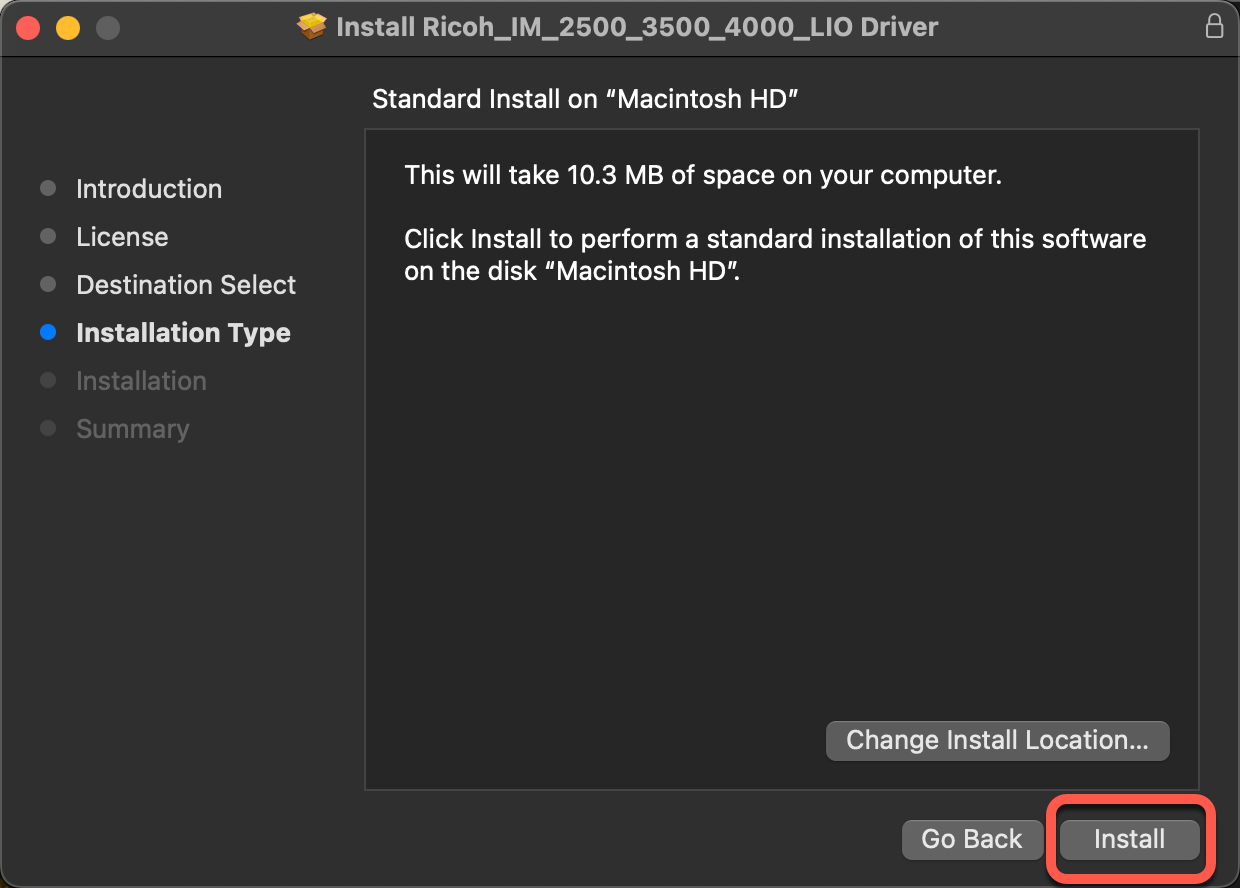 A new window will open for authenticationInput your admin or user account passwordClick on Install Software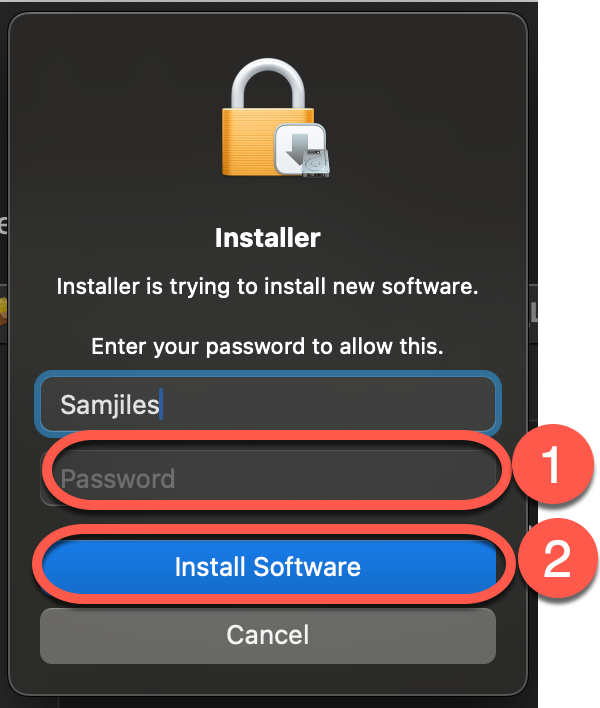 On the next window. Click Close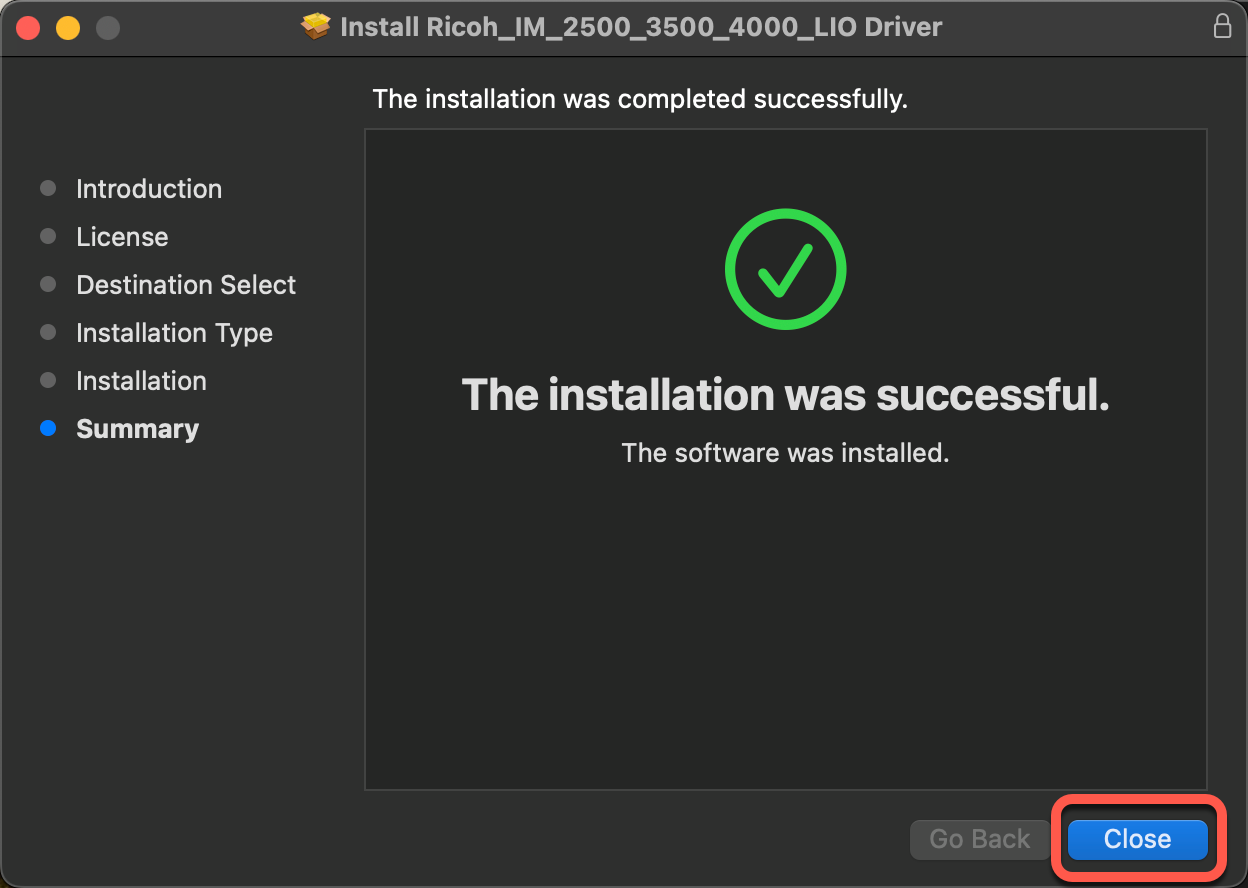 Either keep or delete the Ricoh printer driver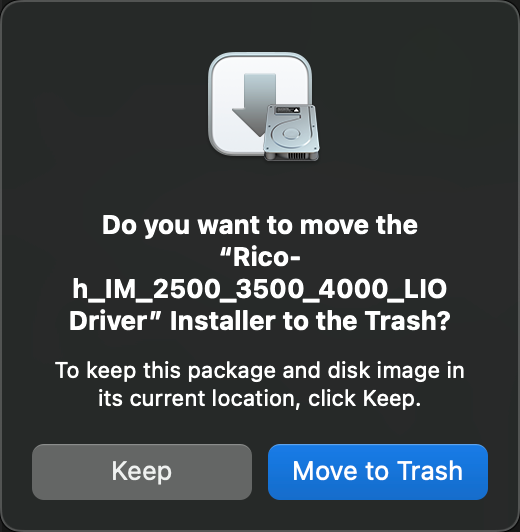 